Toyota divulga vencedores do concurso de arte “Carro dos Sonhos”Mais de 750 crianças e adolescentes, de 4 a 15, anos de todo o Brasil, enviaram seus desenhos para avaliaçãoOs nove mais criativos, em três categorias, foram selecionadosSão Paulo, 26 de fevereiro de 2024 - A Toyota do Brasil concluiu a 17ª edição do tradicional concurso de arte ‘Carro dos Sonhos’ e selecionou nove ganhadores divididos em três categorias, de acordo com a faixa etária: de 4 a 7 anos, de 8 a 11 anos e de 12 a 15 anos. Ao todo foram recebidas mais de 750 inscrições. O concurso teve como objetivo estimular a criatividade de crianças e adolescentes por meio da expressão artística.Durante o processo de criação, os participantes puderam utilizar tinta, lápis de cor, hidrocor, aquarela, guache e grafite. Um júri composto por colaboradores e executivos da Toyota tiveram a tarefa de escolher os melhores deste ano. “O ‘Concurso Carro dos Sonhos’ é tradicional e, a cada ano, somos surpreendidos positivamente com a qualidade, desenvolvimento e criação dos desenhos, que trazem o olhar atento de crianças e adolescentes sobre o futuro. Mais do que incentivar a criatividade, nesta edição, por meio do concurso, pudemos integrar as ações de impacto nas comunidades em que estamos presentes, com iniciativas em três projetos e associações para incentivo à educação”, destaca Otacílio do Nascimento, gerente de Comunicação Corporativa da Toyota do Brasil. Confira abaixo a lista dos ganhadores do concurso ‘Carro dos Sonhos 2024’:Categoria de 4 a 7 anos1º lugar: Sabrina Silva – 7 anos (Rebouças/PR) | Carro Moinho dos Sonhos 2º lugar: Pedro Caneschi – 7 anos (Santos Dumont/MG) | Carro Portal Bolha 3º lugar: Gabrielly dos Santos – 7 anos (Sorocaba/SP)| Carro EcofuturoCategoria de 8 a 11 anos 1º lugar: Yasmin Silva – 10 anos (Rebouças/PR) | Carro Arara Azul 2º lugar: Liz Ferreira – 9 anos (Belo Horizonte/MG) | TOYota! TOYota! TOYota!3º lugar: Camila Santos – 11 anos (São Bernardo do Campo/SP) | Wing Car Categoria de 12 a 15 anos1º lugar: Edson Carneiro – 15 anos (Riachão do Jacuípe/ BA) | Carro Prismático 2º lugar: Diogo Moraes – 15 anos (Juiz de Fora/MG) | O Carro Sugador das Impurezas da Atmosfera e dos Oceanos3º lugar: Heitor Barizon – 15 anos (Araraquara/SP) | O abstrato transformado em carroEntre os prêmios oferecidos estão: Playstation 5 para os primeiros lugares; Xbox Series S, para os segundos colocados, e; Nintendo Switch para os terceiros..  Os vencedores da etapa nacional também irão concorrer na etapa mundial e a Toyota irá divulgar em breve detalhes sobre a competição.  Os vencedores da etapa nacional também irão concorrer na etapa mundial e a Toyota irá divulgar em breve detalhes sobre a competição. Objetivos de Desenvolvimento SustentávelA divulgação deste material colabora diretamente para o seguinte Objetivo de Desenvolvimento Sustentável da ONU: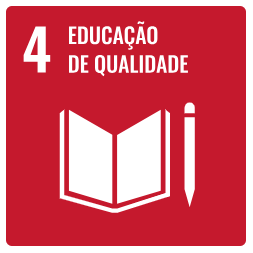 _____________________________________________________________Sobre a Toyota do BrasilA Toyota do Brasil está presente no País há 66 anos. Possui três unidades produtivas, localizadas em Indaiatuba, Sorocaba e Porto Feliz, todas no Estado de São Paulo, e emprega cerca de 6 mil pessoas. A Toyota é a montadora líder em eletrificação no mundo: desde 1997 já foram comercializados mais de 20 milhões de automóveis mais limpos, sejam modelos híbridos, híbridos flex, híbridos plug-in, 100% a bateria ou movidos a hidrogênio. Com o objetivo de impulsionar a eletrificação da frota de veículos no Brasil, em 2013, a Toyota lançou o primeiro veículo híbrido em nosso país, o Toyota Prius. Em 2019 a companhia foi além, inovando mais uma vez para oferecer o único híbrido flex do mundo – fabricado com exclusividade no mercado brasileiro –, o Corolla Sedã, e, em 2021, o primeiro SUV híbrido flex do mercado, o Corolla Cross, também fabricado no País. Atualmente, já são mais de 70 mil carros eletrificados com a tecnologia híbrido flex em circulação pelo Brasil. Em 2020, lançou a KINTO, sua nova empresa de mobilidade, para oferecer serviços como aluguel de carros e gestão de frotas a uma sociedade em transformação. Também reforçou sua marca GAZOO, por meio de iniciativas que desafiam a excelência de seus veículos. Tem como missão produzir felicidade para todas as pessoas (“Happiness for All”) e, para tanto, está comprometida em desenvolver carros cada vez melhores e mais seguros, além de avançar nas soluções de mobilidade. Junto com a Fundação Toyota do Brasil, tem iniciativas que repercutem nos 17 Objetivos de Desenvolvimento Sustentável da ONU. Mais informações: Toyota Global e Toyota do Brasil.Mais informaçõesToyota do Brasil – Departamento de ComunicaçãoKelly Buarque – kbuarque@toyota.com.br Kessia Santos – kosantos@toyota.com.brRPMA Comunicaçãotoyota@rpmacomunicacao.com.br Guilherme Magna – (11) 98600-8988Leonardo de Araujo – (11) 96084-0473Henrique Carmo – (11) 98058-6298